Name:  Jeffrey Harper                                                                                Include Picture here

Major: BBA Management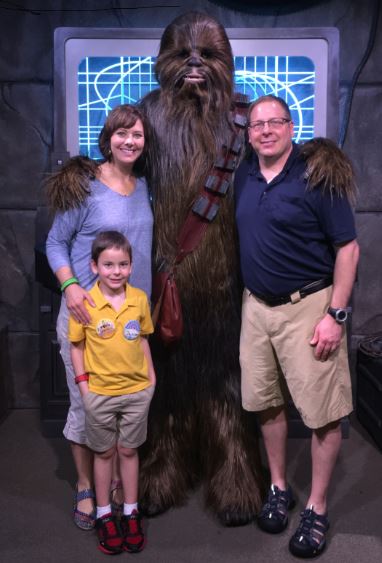 	MBA International Business	PhD Hospitality Administration (2016)
Hometown: ArlingtonSomething interesting about yourselfI have studied abroad for both my undergraduate and graduate degrees; I have also traveled to 54 countries. I have also worked full time while working on my PhD. I have also completed 2 full marathons and 20 half marathons.Do you work and if so where?TTU marketing department
Goals for the class: To make the class engaging, interesting and relevant. To exceed your expectations as an instructor and for you to look back on this class as one of the best classes that you had during your undergraduate education.
 
Personal goal for this semester (not related to school): 
To weigh 190, eat healthier, be more patient with my son and wife and set aside time to work out


How do plan to achieve those goals:For Goals of the class: 
To always be prepared, to use relevant practical examples and try to explain concepts in a way that is easy to understand.For personal goal: To stay focused and to be disciplined